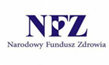 ZAOPATRZENIE W WYROBY MEDYCZNE- w ramach NFZZAOPATRZENIE W WYROBY MEDYCZNE- w ramach NFZRYKIRYKISPECJALISTYCZNE CENTRUM MEDYCZNE SANMED A.D. KOŁODZIEJEK S.C.SPECJALISTYCZNE CENTRUM MEDYCZNE SANMED A.D. KOŁODZIEJEK S.C.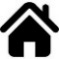 08-500 Ryki, ul. Żytnia 16EK-MED SKLEP ORTOPEDYCZNO-REHABILITACYJNY EWA KOPYŚĆEK-MED SKLEP ORTOPEDYCZNO-REHABILITACYJNY EWA KOPYŚĆ08-500 Ryki, ul. Żytnia 23ZAKŁAD OPTYCZNY LUIZA POLAKZAKŁAD OPTYCZNY LUIZA POLAK08-500 Ryki, ul. Wyczółkowskiego 8/6ZAKŁAD OPTYCZNY UL. WARSZAWSKA 62 BZAKŁAD OPTYCZNY UL. WARSZAWSKA 62 B08-500 Ryki, ul. Warszawska 62 BDĘBLINDĘBLINOMNIMED SKLEP ORTOPEDYCZNO-MEDYCZNY EDYTA MAJEWSKAOMNIMED SKLEP ORTOPEDYCZNO-MEDYCZNY EDYTA MAJEWSKA08-530 Dęblin, Osiedle Wiślana 33/3